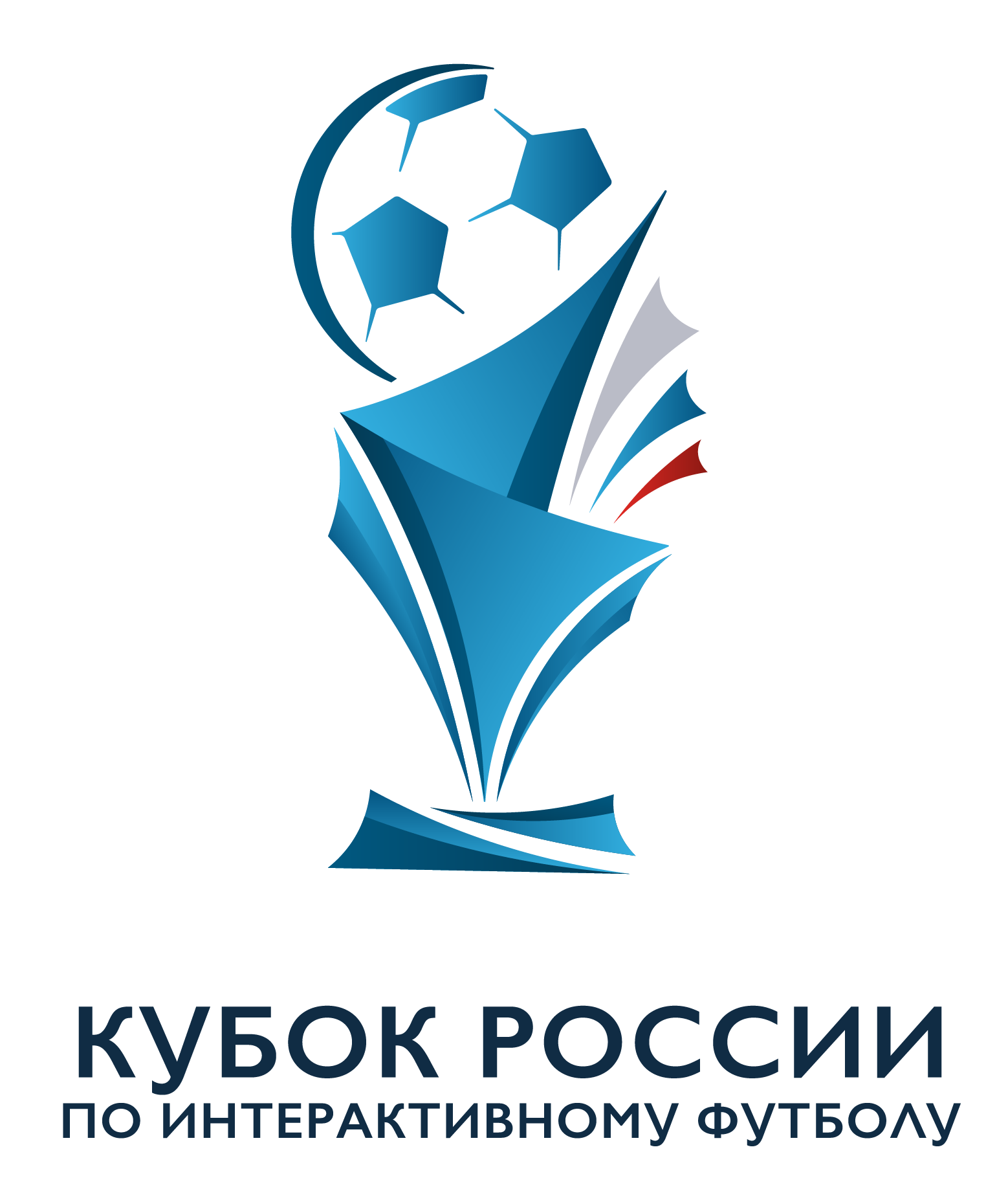 Заявка на участие в отборочном турнире Кубка России по интерактивному футболу сезона 2021 на игровой платформе XboxДата отборочного турнира:ФИО участника (без сокращений):Дата рождения:Гражданство:Номер телефона:Электронная почта:Никнейм в футбольном симуляторе:Xbox LIVE ID:Направляя настоящую заявку на электронную почту РФС: efootball@rfs.ru, я подтверждаю свое согласие на участие в качестве спортсмена в Кубке России по интерактивному футболу 2021 года, а также я подтверждаю, что признаю и обязуюсь безусловно соблюдать Регламент Кубка России по интерактивному футболу 2021 года, Устав РФС, а также положения (регламенты), директивы, решения и иные нормативные документы РФС.Направляя настоящую заявку на электронную почту РФС: efootball@rfs.ru,  я даю согласие на обработку моих персональных данных с использованием средств автоматизации и/или без использования средств автоматизации Общероссийской общественной организации «Российский футбольный союз», юридический адрес:  119992, г. Москва, Лужнецкая наб. д.8, стр.1, почтовый адрес: 115172, г. Москва, ул. Народная, 7, ОГРН 1037700085026, в порядке и на условиях, предусмотренных Регламентом Кубка России по интерактивному футболу 2021 года.